АРВÆРДЫН  
								                                       … Цæттæ дæ хызын дар.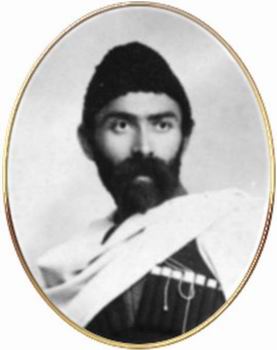 № 4   2023аз 	Тагъд де скъоламæ уай!									Тагъд де скъоламæ уай!	Æнæзивæг куы уай,-                                                                                                                                 		                         Хуыздæр бынат дæ бар…	Ацы номыры: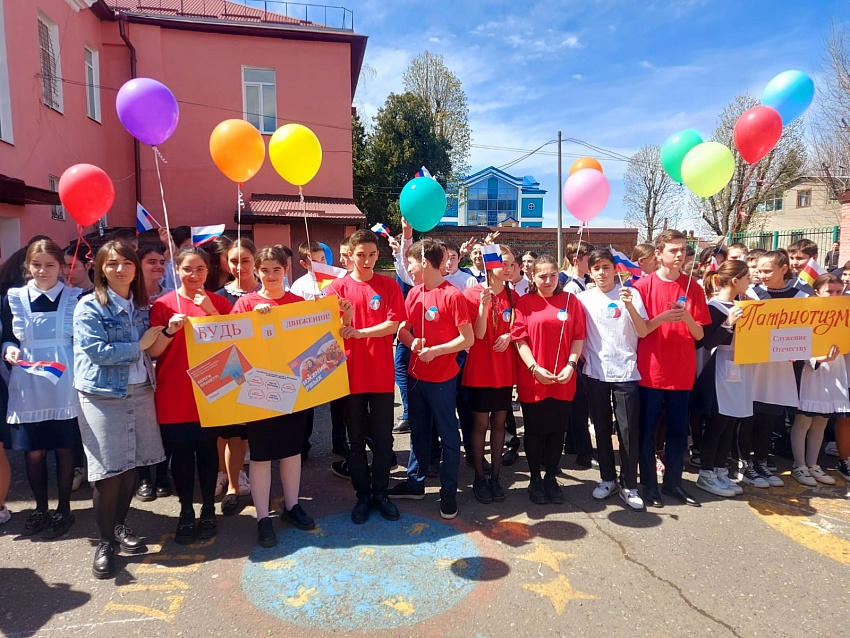 12 апреля в МБОУ СОШ №13 им.К.Хетагурова состоялось торжественное открытие первичной организации Российского движения детей и молодежи «Движение первых» в рамках акции «ПОЕХАЛИ!».«Движение первых» — молодёжное движение в России, созданное 18 декабря 2022 года по инициативе властей страны для воспитания, организации досуга подростков и формирования мировоззрения «на основе традиционных российских духовных и нравственных целей».Много теплых и добрых приветственных слов было сказано ребятам от педагогов, наставников и почетных гостей мероприятия. Руководитель РДДМ РСО-Алания Шавлохов Сармат Хасанбекович отметил, что «Движение первых» дает огромные возможности для развития каждого учащегося.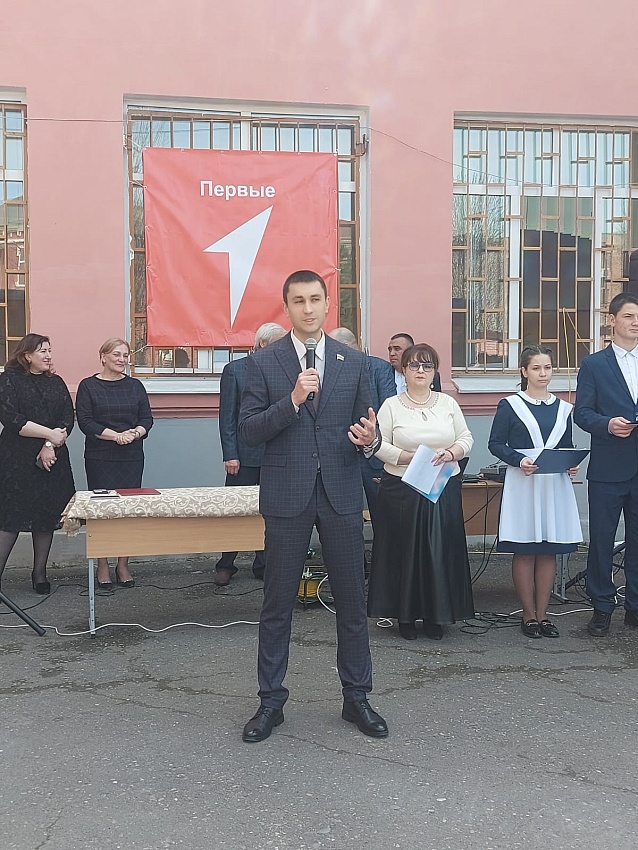 Руководитель РДДМ РСО-Алания Шавлохов Сармат Хасанбекович отметил, что «Движение первых» дает огромные возможности для развития каждого учащегося. Ребята, - сказал Сармат Хасанбекович,- именно вы будете первыми, кто вступит в ряды этого движения. Я надеюсь, что вы будете лучшими, будете первыми: в учебе, спорте, добровольчестве, во всех свои начинаниях, а мы вам в этом будем помогать. Мечтайте, дерзайте, трудитесь и у вас обязательно все получится! Будьте первыми, будьте лучшими и у вас все обязательно получится, поздравляю вас!»    Цаболов Эрик Степанович , ответственный работник Профсоюза работников образования, дал наставления от имени бывших Пионеров:«Знаменательно, что мероприятие проводится 12 апреля, в день Космонавтики ! Быть активными и все продумывать на шаг вперед, тогда все задуманное обязательно свершится. Вы сами выбираете свой путь, определяете свое будущее, здесь каждый найдет возможность для самореализации. Желаю, вам, ребята, успехов, успехов в начинаниях!»День памяти Коста…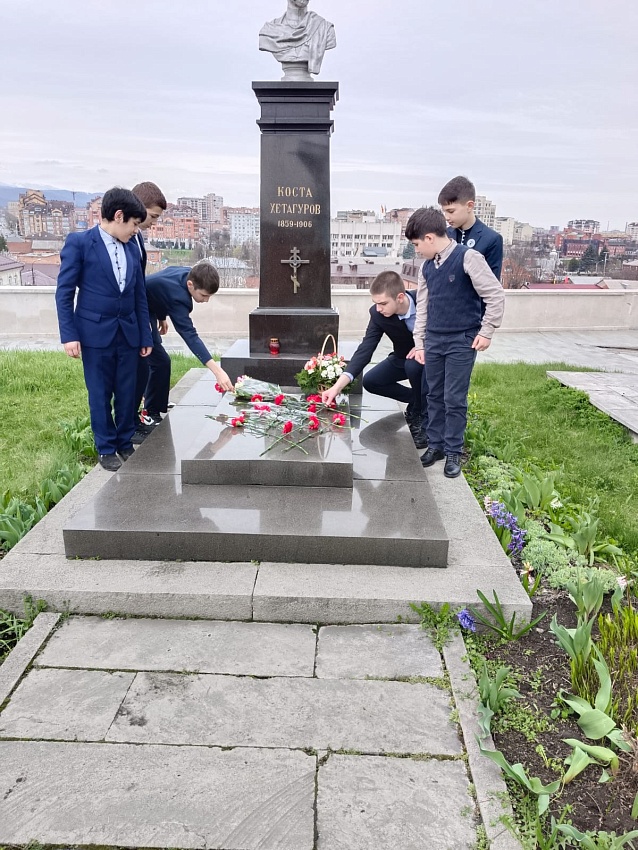 Память Коста Хетагурова почтили 1 апреля в пантеоне Осетинской церкви. Учащиеся и педагоги школы №13 им.К.Хетагурова читали стихи основоположника осетинской литературы и возложили цветы к его могиле. Учитель осетинского языка Качмазова Ж.И. напомнила школьникам , что Коста Хетагуров скончался 1-го апреля 1906 г. и был похоронен в осетинском селе Лаба в Карачаево-Черкесии. Позже он был перезахоронен на территории осетинской церкви во Владикавказе.Дети России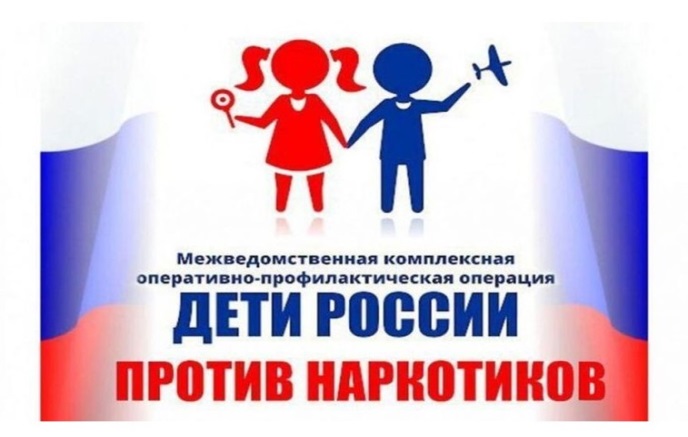 В МБОУ СОШ №13 им.К.Хетагурова в период с 3 по 12 апреля 2023 года в рамках всероссийской межведомственной комплексной оперативно-профилактической операции «Дети России - 2023»  были организованы  и проведены культурно-массовые, спортивные, информационные мероприятия, направленные на формирование правового сознания и законопослушного поведения, негативного отношения к потреблению наркотических средств и психотропных веществ, пропаганду здорового образа жизни, на повышение уровня информированности о методах, способах и признаках вовлечения в незаконное потребление наркотических средств и психотропных веществ. 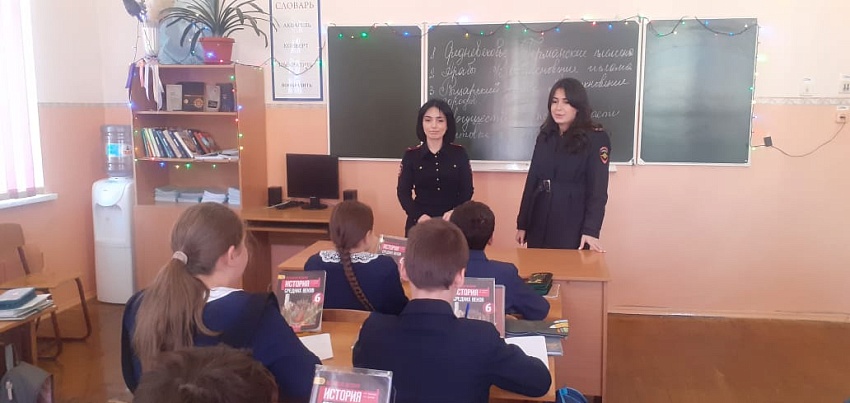 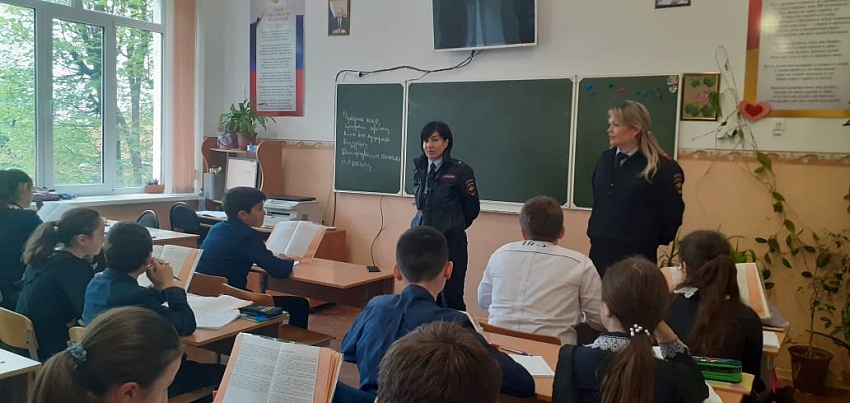 Акция «Георгиевская ленточка»АКЦИЯ «ГЕОРГИЕВСКАЯ ЛЕНТОЧКА»   В преддверии Дня Победы в  МБОУ СОШ №13 им.К.Хетагурова прошла  акция «Георгиевская ленточка», девиз которой «Я помню! Я горжусь!». Главная цель акции - не дать забыть молодому поколению, какой ценой досталась нашему народу победа в самой  страшной войне прошлого века, напомнить, чем и кем мы должны гордиться, о ком помнить. Георгиевские ленты — это символ памяти, уважения и благодарности.Цветовая гамма  ленты  хорошо известна каждому, она использовалась при создании одной из главных наград Великой Отечественной войны — «Ордена Славы.Также в рамках общешкольной акции «Георгиевская ленточка» прошла церемония возложения цветов к памятникам героев ВОВ, в которой приняли участие старшеклассники нашей школы. 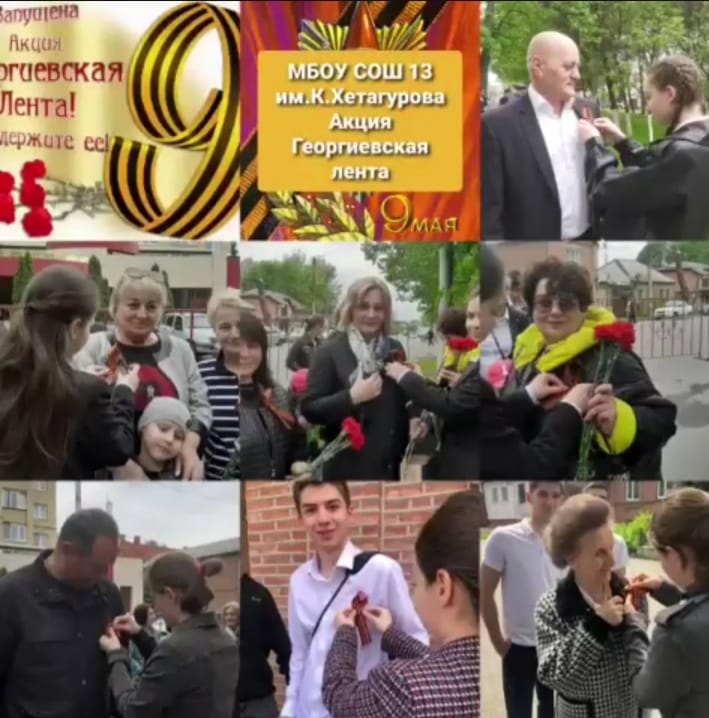 В добрый путь, выпускник !    24.05.2023г.в  МБОУ СОШ №13им.К.Хетагурова  традиционно прошла торжественная линейка, посвящённая празднику «Последний звонок» для выпускников школы. Сегодня они переступают порог новой, взрослой жизни!   Торжественная часть линейки началась с обращения директора школы Бекоевой А.К. ко всем присутствующим на празднике. Особое внимание было уделено, конечно же, выпускникам 11-ого класса. Среди почётных приглашённых гостей на празднике присутствовала заместитель министра культуры РСО-Алания Кусаева З.К. Она обратилась к учителям и родителям с поздравлениями и к выпускникам с напутственным словом. Председатель родительского комитета выпускного класса Бицоева Р.А. трогательно поздравила ребят с окончанием школьной жизни и пожелала им дальнейших успехов.   Линейка сопровождалась творческими номерами учащихся школы и выпускников. Выпускники также приняли поздравления от наших детей, окончивших 1-ый класс. Почётное право подать последний звонок было предоставлено учащейся 1А класса Гиголаевой Лане и выпускнику 11-ого класса Налбандову Давиду.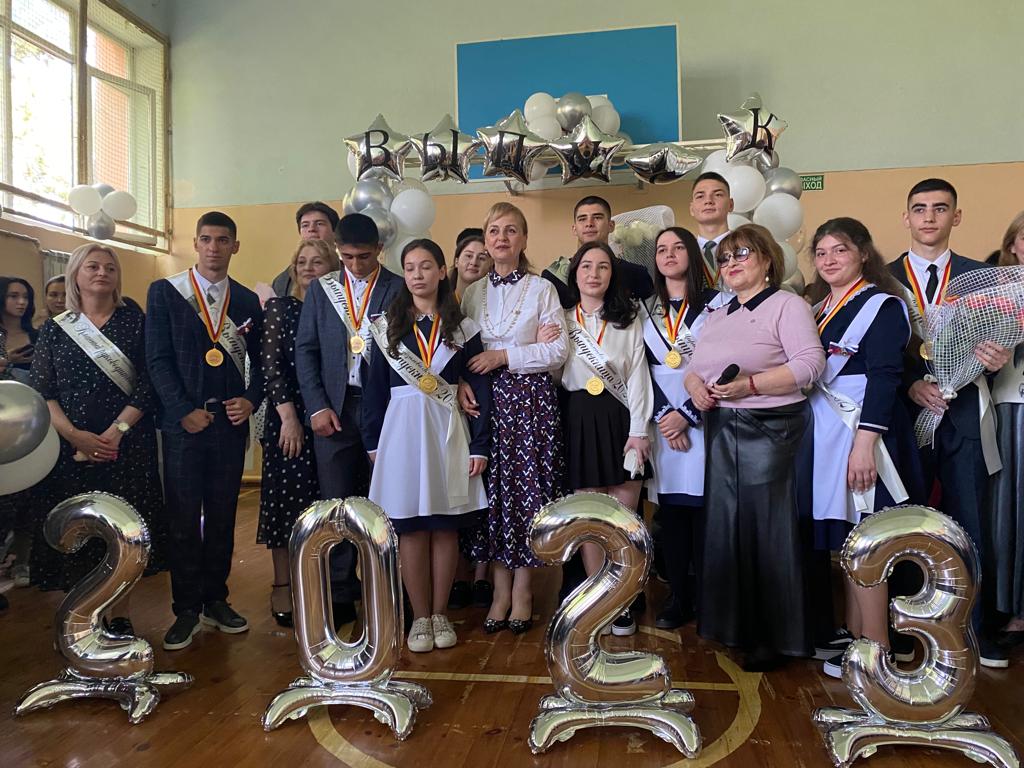 Вот и завершается ещё один учебный год! Поздравляем всех школьников со скорым началом долгожданных и заслуженных летних каникул, а выпускникам 9-х и 11-х классов желаем успешно сдать все государственные и вступительные экзамены!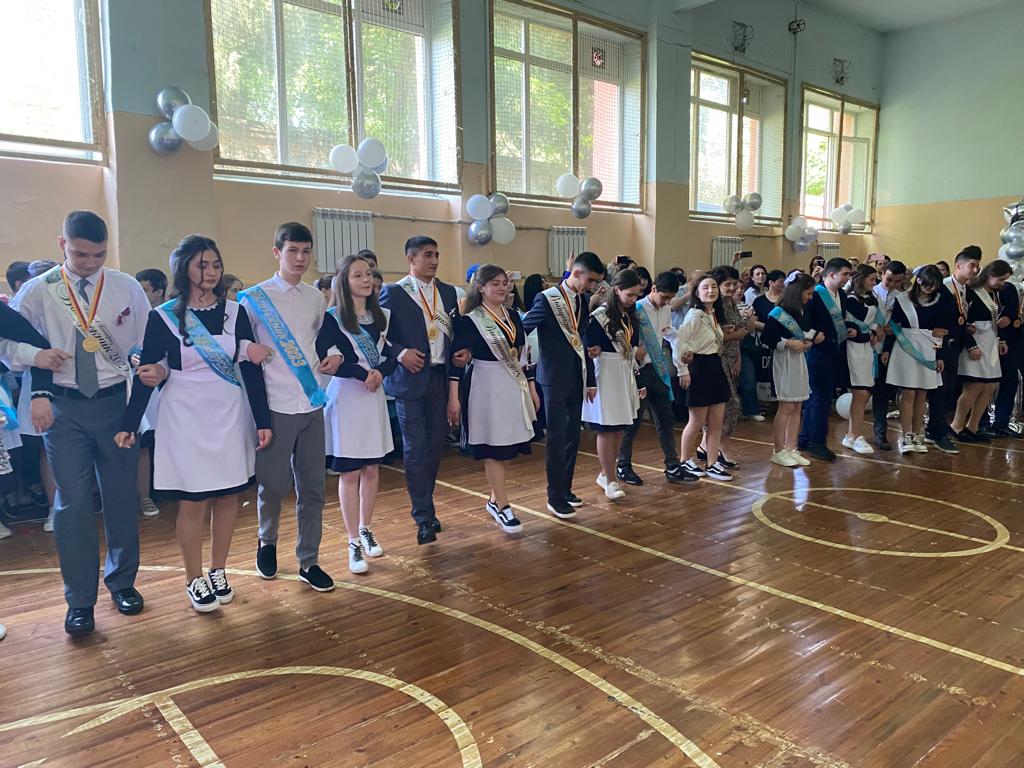 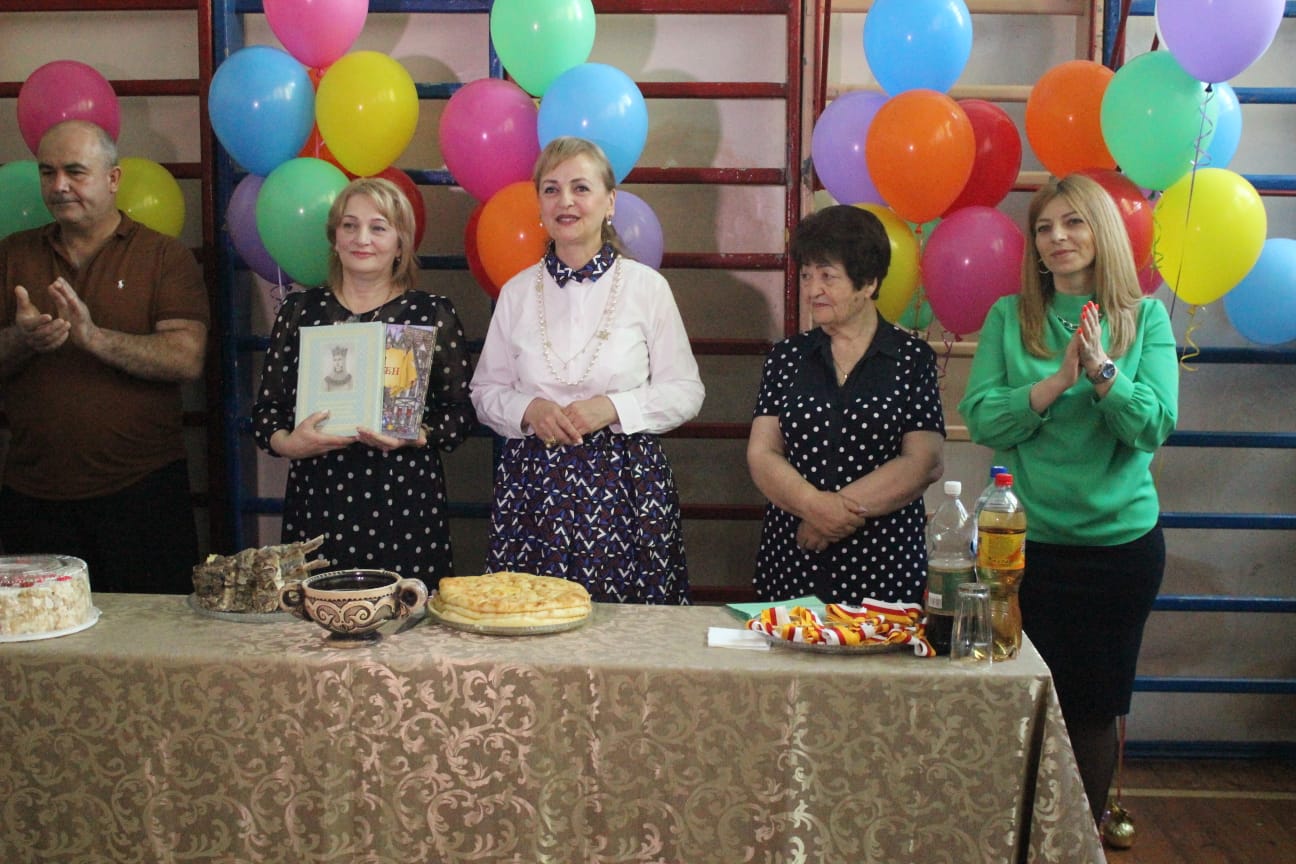 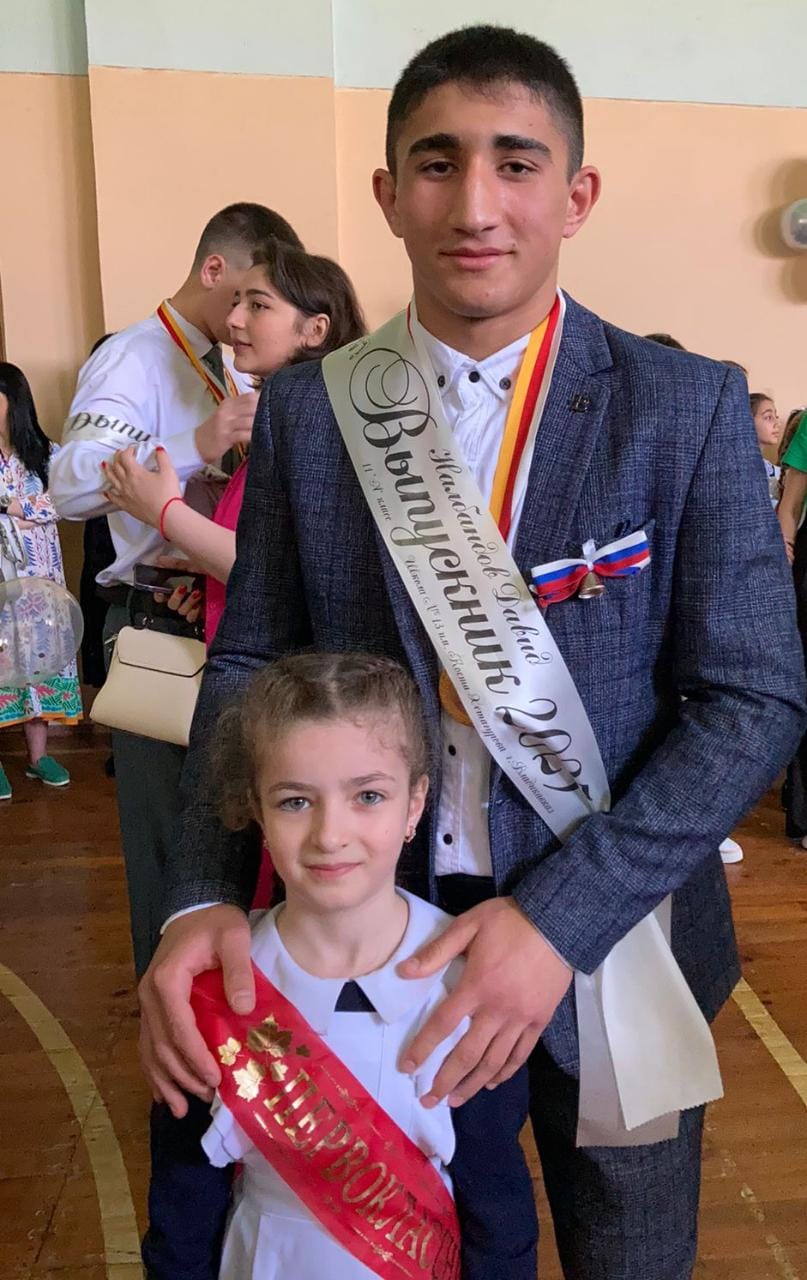 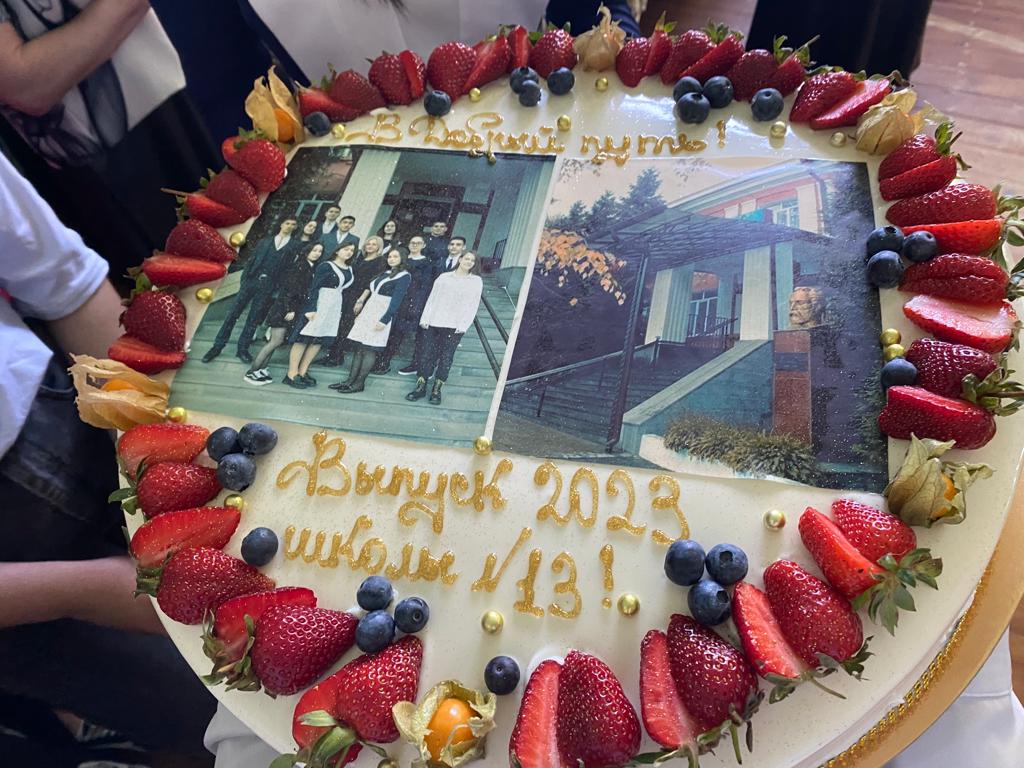 Хетæгкаты Костайы номыл 13 скъола.Газет цæуын райдыдта Рухæны мæйы   2008 азы.Газет  уагъд цæуы Хетæгкаты Къостайы номыл скъолайы  ахуыргæнджыты хъæппæрисæй.Сæйраг редактор                           Бесолты РитаГазеты цы æрмæджытæ рацæуа, уыдоныл бæрнондзинад хæссынц сæ автортæ.Газет  уагъд цæуы Хетæгкаты Къостайы номыл скъолайы  ахуыргæнджыты хъæппæрисæй.Сæйраг редактор                           Бесолты РитаГазеты цы æрмæджытæ рацæуа, уыдоныл бæрнондзинад хæссынц сæ автортæ.Газет  уагъд цæуы Хетæгкаты Къостайы номыл скъолайы  ахуыргæнджыты хъæппæрисæй.Сæйраг редактор                           Бесолты РитаГазеты цы æрмæджытæ рацæуа, уыдоныл бæрнондзинад хæссынц сæ автортæ.